 89 Fun Ideas During Quarantine from Real People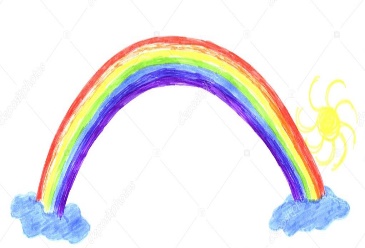 1.  Found almond and fudge brownie M & M’s.2.  Dance party with my family.3.  Crochet/knit. 4.  Weekly virtual happy hours.5.  Breathing visual – imagine you are holding a cup of hot chocolate – breathing in the scent and exhaling to cool the hot chocolate.6.  Weekly pizza night.7.  UNO Card game every night after dinner.  Puzzles, board games/puzzle exchange with friends. Flip the Box Board Game. House Party app facilitates board games. Wildandwolf.com has puzzles and trivia games.8.  Be in nature. Use your 5 senses. Listen to bird songs.9.  Tense and release body scan meditation.10. 10,000 step goal.11.  Find the funny – comedy shows/movies/Sirius XM radio channels.12.  Baby fix helps stay in the moment.13.  Have a private space in your home or outside.14.  Put something in your daily schedule to look forward to.15.  Game night on Zoom/DnD on Zoom. Online games with friends (Jackbox).16.  Family Friday take out and watch a movie (if the kids get schoolwork done).17.  Social distance picnic with neighbors from our own backyards/picnic with the family outside.18.  Sidewalk chalk art/inspirational words. Chalkboard mats – imaginationstarters.com19.  Neighborhood Facebook page.20.  Painting rocks and leaving them on walks in the neighborhood.21.  Netflix.22.  Hairstylist dropped off root cover DIY kits to her customers/DIY hair highlights.23.  Spa Time – facial mask, self-manicure/pedicure. Try new nail colors.24.  Birding. Merlin bird ID app. 25.  Bake banana bread/make fresh bread/pasta & ravioli, pie, tiny pancake cereal, pour-over coffee/Dalgona coffee, homemade tortillas.26.  Go fishing.27.  Make someone a “quarantine kit” (mask, hand sanitizer, chocolate, etc.).28.  Tie-dye t shirts.29. Finish a project you have been putting off (ie, Family Cookbook you have put off for 10 years).30.  Paint-by-number/watercolor paintings/got a library book and watched YouTube videos on how to watercolor and make cards/virtual paint night with parents. Drawing using YouTube for drawing easy items.31.  Murder Mystery Game (online).32.  Plant a flower, herbs, vegetable garden, flower containers.33.  Donate clothes/cleaning out closets/cleaning and re-arranging. Sell clothes online.34.  Spend time with my horses and animals.35.  Reconnect to family and friends.36.  Do Tai Chi with a neighbor.37.  On-line dating.38.  Cook new recipes/buying new types of food.39.  Adopted 2 rescue dogs/doing dog rescue work.40.  Made a “Love and Hope” shrine.41.  Learn how to bake a fancy French dessert called financiers.42.  Read out loud to my partner/read books from my own bookcase/reading a lot!43.  Wrote a song and posted it on Sound Cloud. 44.  Craft projects.45.  Drives in the country.46.  New workouts. Wake Out app has exercises to do at home and at work.47.  Painting projects/staining the deck.48.  Facetime with grandkids. Grandpa gives a weekly guitar lesson, a magic trick and a joke to grandkids over Zoom.49.  Make face masks and homemade sanitizer. 50.  Meditation and yoga via Zoom and YouTube.51.  Golf cart rides.52.  Bike rides/bike on BMX track. Use my Peloton.53.  Kids play on hay bales.54.  Watch movies remotely and talk about them on Zoom.55.  Share recipes.56.  Make a miniature model kit.57.  Make my own dog food.58.  Cards Against Humanity online version with friends. 59.  Dropped off “Ding Dong Ditch Quarantine is a Bitch” bags at friends’ houses – kids version had popcorn, cookies, snacks, drinks.  Adult version had adult beverages.60.  Porch visit to grandparent’s house.61.  Neighbor shot a wild turkey so I taught myself how to cook with wild game (turkey pot pie).62.  Zoom family dinners – drop dinner off and then come home and have the same dinner and wine and chat on Zoom through dinner.63.  Blanket forts. Google Ikea building forts for instructions.64.  Weekly Spanish conversation group on Zoom.65.  Practice ukulele/learn songs from YouTube. 66.  Try new make up application techniques after watching make up for the 60+ crowd demo on YouTube.67.  Teach dog new tricks and have him perform for the neighborhood kids.68.  Sing and watch how to sing on YouTube videos.69.  Paint my mailbox.70.  Yard work.71.  Found list of area lakes within 30 miles and beginning to visit each one.72.  Took virtual tours of Peru and Galapagos Islands.73.  Picked lilacs.74.  Empty parking lot coffee dates with girlfriends (each stay in own car and bring own coffee).75.  Learn to sew assorted clothing items from patterns and YouTube videos. 76.  Grow mushrooms from a kit and film a time-lapse video.77.  Fold flowers from origami paper and made digital flowers on the computer.78.  Obsessively playing the Star Dew Valley iPhone game.79.  Wore a horsehead mask delivering paperwork with grabbers to a local business.80.  Scavenger hunts through zoom (get household items).81.  Tea Time and Journaling – every night I try a different tea while I journal.82.  Neighborhood sign to thank Healthcare workers, First Responders and grocery store workers.83.  Play tic-tac-toe with mail carrier.84.  Meditation and playing singing bowls in the park.85.  Zoom family reunions.  Held a birthday party for 85 year old mother and each of the family member’s had a slice of cake and a candle to celebrate.86.  Birthday parades.87.  Home Depot has free kids workshop kits of the month and kids activities on their website.88.  Grandparents have been purchasing inflatable costumes to hug their grandchildren.89.  Kids drawing and putting rainbows in windows to symbolize hope.Compiled by Kay Glidden -5-2020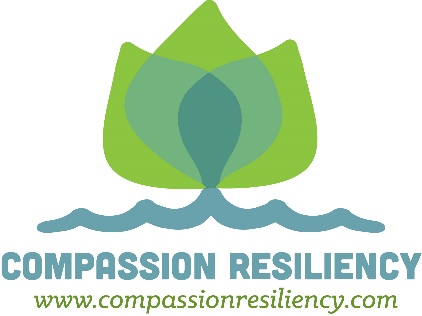 